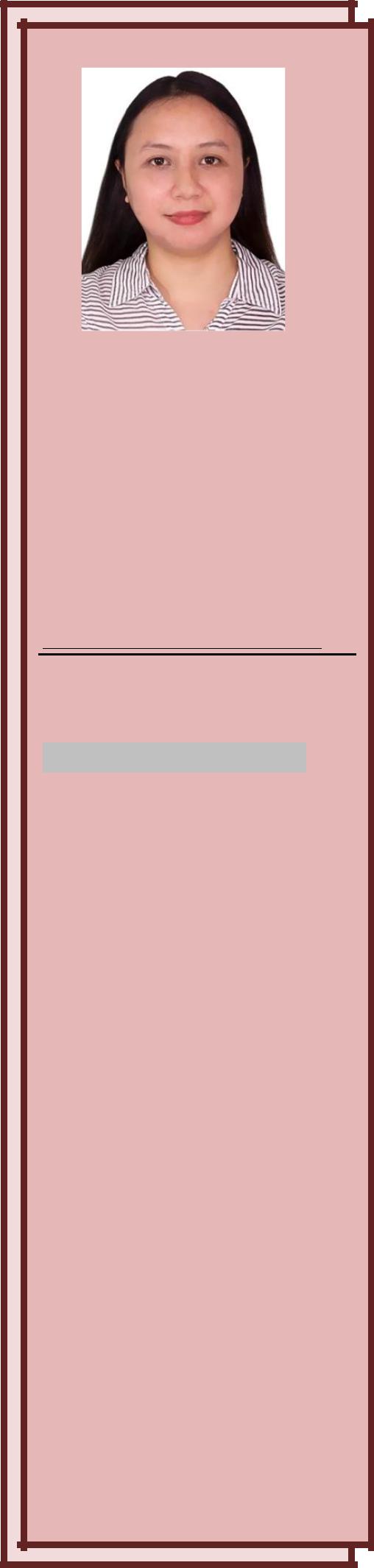 Educational Background:Tertiary:Far Eastern UniversityMorayta, Manila2000-2004Bachelor of Science major in PsychologySecondary:Gubat National High SchoolGubat, Sorsogon 1996-2000Primary:Gubat North Central SchoolGubat, Sorsogon 1990-1996Work Experience:MUNTOPAR BUILDERSPosition:	Inclusive Dates:Liaison/Administrative Staff	June 18, 2012 – Sept. 11, 2015Job Description:Monitor, prepare and submit all bidding documents needed for the project bidding and represent the company during the construction bidding.Conduct payroll, maintain & update employee file, and monitor all office expenses.Oversee all aspect in billing/collection of payment for the construction project and coordinate with insurance officer and accountant.Order construction/office supplies and oversee supply reordering and also in charge of leasing construction equipment.Act as Team leader in the office and responsible in coordinating with the project engineer, foreman, client and supplier.Perform other related duties assigned by our manager/owner.MONHEIM DISTRIBUTORS INC.MONHEIM Group of Companies (MGC)Position:	Inclusive Dates:Recruitment Officer – HR Dept.	May 06, 2006 – March 31, 2012Job Description:Conduct all phase of recruitment until deployment of the applicants to their respective departments or companies such as Monheim Dist. Inc., Maryland Dist. Inc., Rheinland Dist. Inc., Momentum International Trading Corp., Monheim Global Inc., Monheim Proprieties Inc., & Weambard International Traders Inc.Conduct employee orientation.Conduct semi-monthly payroll of regular employees for Monheim Dist. Inc., Monheim Logistics, Monheim Properties Inc., and Monheim Global Inc.Conduct weekly payroll for temporary/casual employees.Maintain and update the employee/201 file.Assist & facilitate all training needs of MGC.Overall in-charge for company activities like MGC Sportsfest, Anniversary & Christmas Party. Also assist in MGC CSR Program (Corporate Social Responsibility) and Work Life Balance (dance aerobics & gym).Responsible for gathering articles for MGC Newsletter & also one of the contributors.Attend job fairs & gather list of graduates from various schools.Perform other related duties assigned by my superior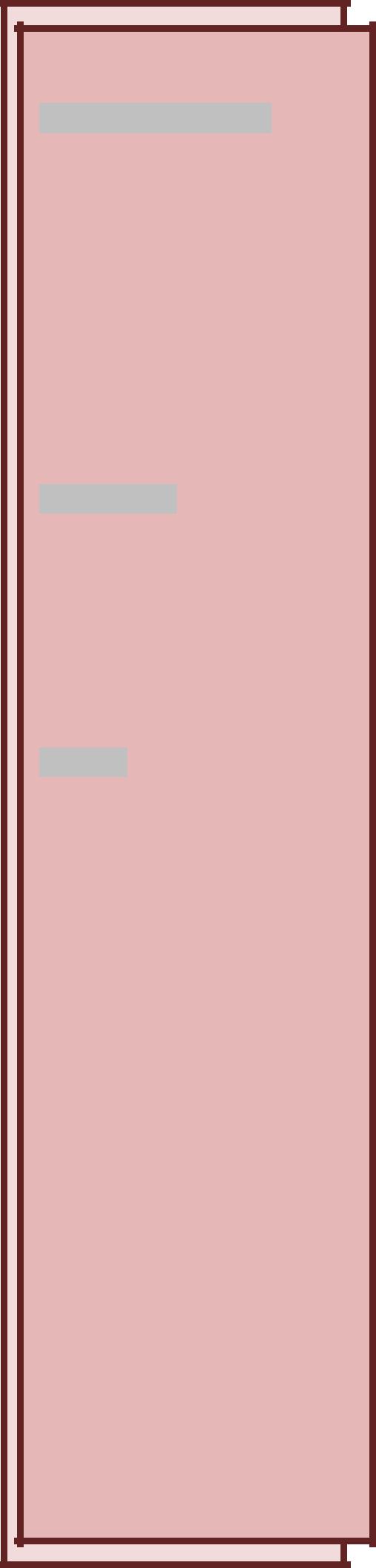 Personal Information:Birth Date: Nov. 17, 1983Gender: FemaleStatus: SingleBirth Place: Gubat,SorsogonReligion: Roman CatholicNationality: FilipinoHeight: 5’4Visa: Tourist Visa (untilNovember 4, 2015)Special Skills:Excellent Interpersonal SkillsComputer LiterateTeam PlayerGood Organizational SkillsAwards:MGC Employee of the Year2007Gubat Trading EnterprisesInclusive Dates:Family Business	Apr. 10, 2005 – Apr. 30, 2006Job Description:Manage store’s daily operationResponsible for restocking all merchandise and ensuring that shelves are fully stocked.Responsible for keeping track of receipt and day to day financials.Providing customer service and managing the staffConduct payroll & ensure employee benefitsKnitjoy Manufacturing Inc.Position:	Inclusive Dates:Industrial Engineering Clerk	October 20, 2004 - April 8, 2005Job Description:Handle steaming section and quality control.Timekeeping, encoding, filing, & processing papers.